Publicado en  el 23/07/2014 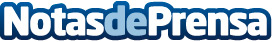 Fuerte Hoteles consigue un año más el Certificado de Excelencia de TripAdvisorFuerte Hoteles ha recibido el Certificado de Excelencia TripAdvisor ® 2014 para todos sus establecimientos. Un premio que reconoce a los establecimientos turísticos mejor valorados por los usuarios de uno de los portales de viajes más grandes del mundo.Datos de contacto:Fuerte HotelesNota de prensa publicada en: https://www.notasdeprensa.es/fuerte-hoteles-consigue-un-ano-mas-el_1 Categorias: Turismo Premios http://www.notasdeprensa.es